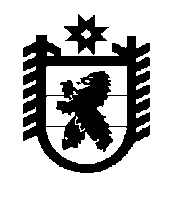 РЕСПУБЛИКА КАРЕЛИЯ         Администрация Лоухского муниципального  района					ПОСТАНОВЛЕНИЕ  № 317пгт. Лоухи                                                                                                       14 декабря 2022 годаО введении на территории Лоухского городского поселения режима  функционирования муниципального звена ТП РСЧС «Режим повышенной готовности»      Руководствуясь Федеральным законом от 21 декабря 1994 года № 68-ФЗ «О защите населения и территорий от чрезвычайных ситуаций природного и техногенного характера», постановлением Правительства Российской Федерации от 30 декабря 2003 года № 794 «О единой государственной системе предупреждения и ликвидации чрезвычайных ситуаций», решением внеочередного заседания КЧС и ОПБ Лоухского муниципального района от 14 декабря 2022 года, в целях предупреждения возникновения чрезвычайной ситуации техногенного характера на территории Лоухского городского поселения, администрация Лоухского муниципального районапостановляет:1. Ввести с 11 ч. 00 мин. 14.12.2022 года на территории Лоухского городского поселения режим функционирования муниципального звена территориальной подсистемы РСЧС «Повышенная готовность» до особого распоряжения.2. Директору муниципального казанного учреждения «Районное управление коммунального хозяйства» Стенниковой Т.И.:- определить подрядчика для проведения работ по объекту «Замена водопровода ХВС на участке  ул. Северная - ул. Первомайская пгт. Лоухи Республики Карелия (труба ПНД Д=160 мм протяженностью 240 метров)».- подготовить и направить на согласование подрядчику проект муниципального контракта на проведение работ по объекту «Замена водопровода ХВС на участке  ул. Северная - ул. Первомайская пгт. Лоухи Республики Карелия (труба ПНД Д=160 мм протяженностью 240 метров)».Срок: до 15 декабря 2022 года.- руководствуясь п.9 ч.1 ст. 93 Федерального закона "О контрактной системе в сфере закупок товаров, работ, услуг для обеспечения государственных и муниципальных нужд" от 05.04.2013 N 44-ФЗ, заключить муниципальный контракт с подрядчиком на выполнение работ по указанному объекту.Срок:  до 19 декабря 2022 года.   4. ЕДДС Лоухского района организовать мониторинг за сложившейся ситуацией.5. Контроль за исполнением настоящего постановления оставляю за собой.Глава АдминистрацииЛоухского муниципального района                                                                 С.М. Лебедев